COUNSELOR’S CORNER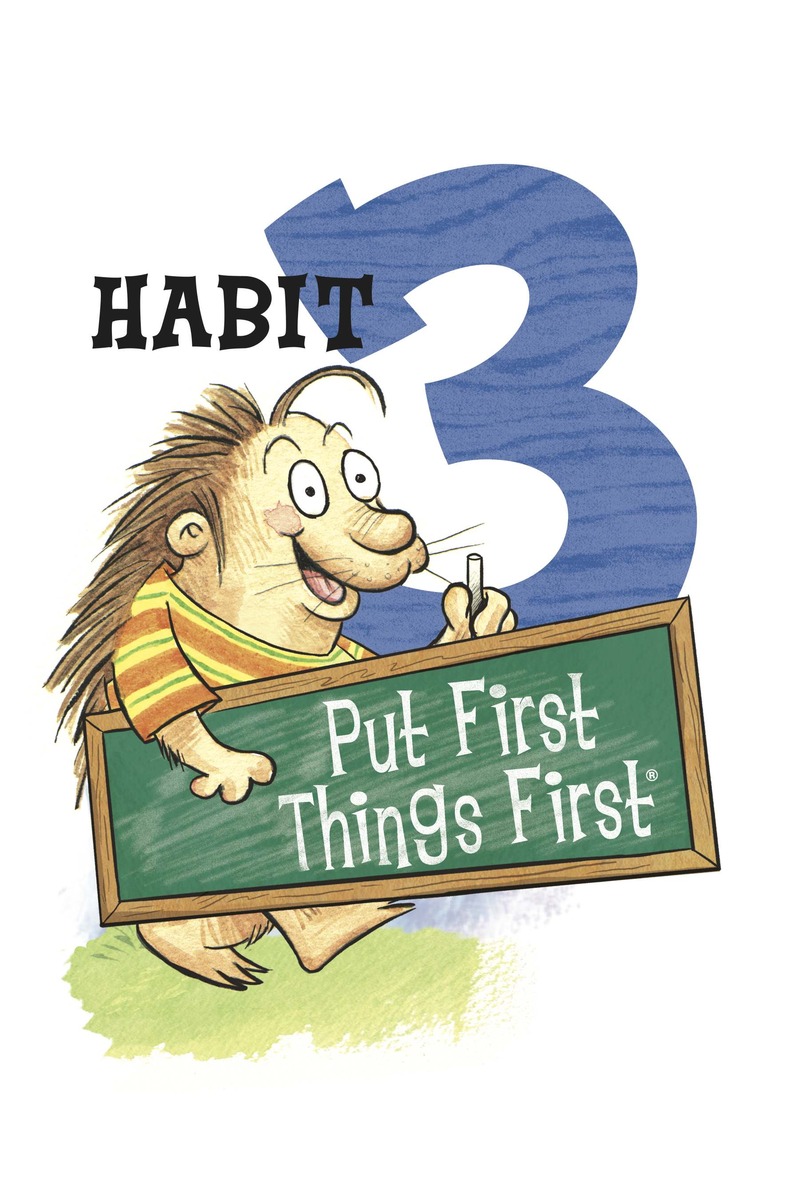 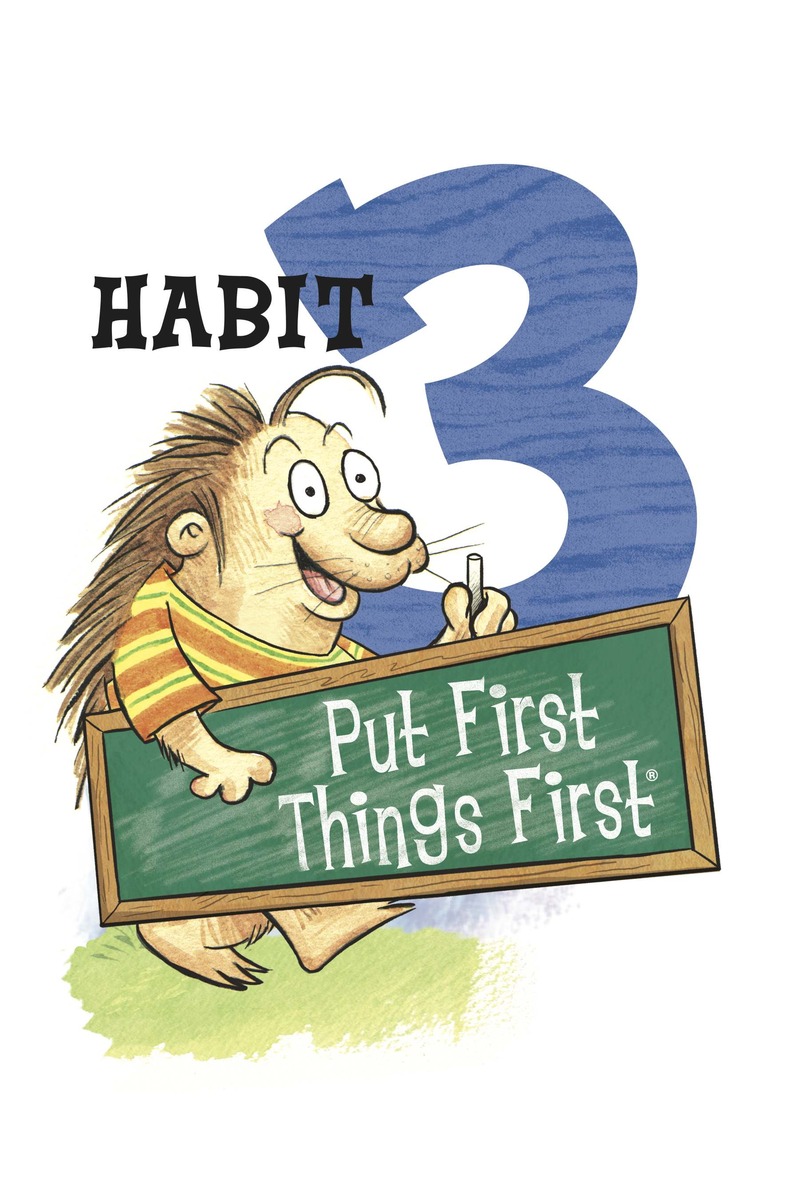 The Leader in Me November Class Lessons: For the month of November, we will review Habit 3: Put First Things First. We will learn about being a leader by spending time on things that are important, saying no to things we should not do, setting priorities, making a schedule, following a plan, and being disciplined and organized. “Work First, Then Play” is an important habit that will help our students succeed in school and in the real world! Leader in Me Lunch Bunch: I am excited to begin offering Leader in Me lunch bunches for 1st- 4th graders. These groups meet once a week for 8 weeks during lunch/recess. The goal of the groups is to dive a little deeper into the 7 Habits and to further develop the leader in each student! If you would like for your child to have an opportunity to participate in one of these groups, please let me know!Community AssistanceWith the holidays quickly approaching, you or someone you know may be in need of holiday assistance. The City of Pickerington and Fairfield County both have available resources. Toy Drive Application: The Pickerington School District will be using an application process this year for toys/gifts for school-age children. If you would like an application, you can request one from Mrs. Gossett or in the front office. All applications must be returned to Mrs. Gossett before Thanksgiving- no later than Tuesday, November 26th. Anyone requesting holiday assistance after November 26th will be referred to the following additional resources.Additional helpful resources:Fairfield County 211- general assistance		(740) 687-0500Maywood Mission- food, toys, clothes		(740) 653-4458Charity Newsies- food				(740) 687-0500Hands on Central Ohio (Franklin Co. 211) 	(614) 221-6766Pickerington Food Pantry			(614) 834-0079